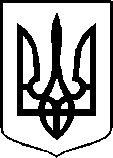 УКРАЇНАДОНЕЦЬКА ОБЛАСНА ДЕРЖАВНА АДМІНІСТРАЦІЯДЕПАРТАМЕНТ ОХОРОНИ ЗДОРОВ’Я НАКАЗ					        м. Краматорськ 			№ __________Про подання установами і закладамиохорони здоров’я області статистичних звітів за 2020 рік          На виконання наказу Міністерства охорони здоров’я України (далі - МОЗ України) від 17.11.2020 № 2650 "Про подання установами і закладами охорони здоров’я України  статистичних звітів за 2020 рік» та з метою отримання  результатів діяльності установ і закладів охорони здоров'я Донецької області за 2020 рікНАКАЗУЮ:           1. Затвердити:           1.1. Склад комісії з прийому річних державних та галузевих статистичних звітів     за 2020 рік (додаток 1 до наказу).           1.2 Графік подання державних та галузевих статистичних звітів по адміністративних територіях, окремих установах та закладах за 2020 рік (додаток 2          до наказу).           1.3. Графік подання державних та галузевих статистичних звітів за 2020 рік                      за фф. № 8 та 33-коротка (додатки 3, 3.1 до наказу).           1.4. Графік подання державних та галузевих статистичних звітів за 2020 рік                      за ф. 9 (додаток 4 до наказу).           1.5. Графік подання галузевих статистичних звітів за 2020 рік за ф. 32-здоров    (додаток 5 до наказу).           1.6. Графік подання галузевих статистичних звітів за 2020 рік для оцінки результатів діяльності центрів, відділень, кабінетів профілактики та лікування ВІЛ\СНІД хворих та перелік форм звітності і електронних інструментів для оцінки результатів діяльності центрів, відділень, кабінетів профілактики та лікування ВІЛ\СНІД хворих (додатки 6 та 6.1 до наказу).           2. Директору департаменту Маріупольської міської ради, начальникам управлінь/відділів     охорони   здоров’я    міських    рад/райдержадміністрацій,    головним 2.лікарям/директорам центральних міських/районних лікарень, центрів первинної медико-санітарної допомоги (далі - ЦПМСД), пологових будинків, керівникам закладів охорони здоров᾽я обласного та державного підпорядкування забезпечити:            2.1. Складання та особисте (або відповідальними особами) подання до комунального закладу охорони здоров'я «Інформаційно-аналітичний центр медичної статистики» (далі - ІАЦМС) у терміни, зазначені в додатках до цього наказу, на паперових носіях та у електронному варіанті системи «Медстат» на з’ємному носії (USB - носії) державних і галузевих статистичних звітів за 2020 рік за формами:-  № 7 «Звіт про захворювання на злоякісні новоутворення»;-  № 8 «Звіт про захворювання на активний туберкульоз»;- № 9 «Звіт про захворювання, які передаються переважно статевим шляхом, грибкові  шкірні захворювання і коросту»;-  № 13 «Звіт про штучне переривання вагітності»;- № 15 «Звіт про медичне обслуговування населення, що підлягає включенню у Державний реєстр України осіб, які постраждали внаслідок аварії на Чорнобильській АЕС»;- № 16 «Звіт про захворювання та причини інвалідності й смерті населення, що підлягає включенню у Державний реєстр України осіб, які постраждали внаслідок аварії на Чорнобильській АЕС»;-  № 17 «Звіт про медичні кадри»;-  № 19 «Звіт про дітей з інвалідністю віком до 18 років»;- № 20 «Звіт юридичної особи незалежно від її організаційно-правової форми та фізичної особи - підприємця, які провадять господарську діяльність із медичної практики» з доповненнями згідно з додатком 9 до наказу;- № 21 «Звіт про медичну допомогу вагітним, роділлям і породіллям» з доповненнями згідно з додатком 12 до наказу;-  № 21-А    «Звіт    про    медичну    допомогу    вагітним,    роділлям,    породіллям, новонародженим та дітям першого року життя» (щоквартальна);-  № 22 «Звіт станції швидкої медичної допомоги»;-  № 24 «Звіт фельдшерсько-акушерського пункту»;-  № 25 «Звіт будинку дитини»;-  № 31-здоров «Звіт про медичну допомогу дітям»;3.- № 32-здоров «Звіт щодо осіб, які мають розлади психіки через уживання психоактивних речовин»; -  № 33-коротка «Звіт про хворих на туберкульоз» (щоквартальна);-  № 33-здоров «Звіт про хворих на туберкульоз»;- № 34-здоров «Звіт про контингент хворих на сифіліс, гонококову інфекцію, інші хвороби, які передаються статевим шляхом, грибкові шкірні хвороби та коросту»;-  № 35-здоров «Звіт про хворих на злоякісні новоутворення»;- № 37/1 «Звіт про кількість одержаних технічних та інших засобів інвалідами, дітьми-інвалідами, які перебувають на обліку, та тих, що зняті з обліку»;-  № 38-здоров «Звіт щодо проведення судово-психіатричних експертиз»;- № 39-здоров «Звіт центру служби крові (станції переливання крові), відділення трансфузіології лікувального закладу, установи, лікарні, яка проводить заготівлю крові»;-  № 41-здоров «Звіт про допоміжні репродуктивні технології»;- № 42-здоров «Звіт бюро судово-медичної експертизи (судово-медичного експерта)»;-  № 44-здоров «Звіт санаторію»;-  № 47-здоров «Звіт про мережу та діяльність медичних закладів» з доповненнями в електронному  вигляді в форматі google – таблиці за посиланням: https://docs.google.com/spreadsheets/d/1uyitqiMM12AGy4zWJy6dw7zib5CQdScNc_DHv_bTbzo/edit?usp=sharing; -  № 49-здоров «Звіт про надання медико-генетичної допомоги»;- № 51-здоров «Звіт про роботу Центру здоров’я і лікувально-профілактичного закладу з питань формування здорового способу життя, гігієнічного виховання населення»;Крім об’єднаних по територіях, надання звітів за фф. №№ 17, 20 по кожному лікувальному закладу, надання звітів за ф. № 24 по кожному ФАПу окремо на паперовому та флеш-носіях (у електронному варіанті системи «Медстат».            2.2. Складання та подання форми № 69 «Звіт про випадки побічних реакцій при медичному застосуванні лікарняних засобів у лікувально-профілактичних закладах» головному спеціалісту відділу лікувально-профілактичної допомоги дорослому населенню управління організації та розвитку медичної допомоги населенню департаменту охорони здоров’я облдержадміністрації Нікуленко Н.В. до 11.01.2021. 4.            2.3. Складання та подання галузевих статистичних звітів для оцінки результатів діяльності центрів, відділень, кабінетів профілактики та лікування ВІЛ\СНІД хворих на паперових носіях з підписом керівника закладу та печаткою ЗОЗ за адресою:  м. Слов’янськ, вул. Ярослава Мудрого, буд. 13, у терміни, зазначені в додатку 6 до наказу:           - № 2-ВІЛ/СНІД  «Звіт  про  осіб  зі  станами  та  хворобами,  що  зумовлені вірусомімунодефіциту людини (ВІЛ) за 2020 рік» (річна),            - № 3-ВІЛ/СНІД «Звіт про проведення консультування у зв’язку з тестуванням на ВІЛ-інфекцію» за ІV квартал 2020 року на виконання наказу департаменту охорони здоров’я Донецької облдержадміністрації від 12.08.2016 № 493 «Про удосконалення діагностики ВІЛ-інфекції;            - № 56 «Звіт про надання антиретровірусної терапії ВІЛ-інфікованим особам станом на 01.01.2021 року»,            - № 57 «Звіт про дорослих та дітей, які розпочали антиретровірусну терапію у когорті та лікуються 6, 12, 24, 36… місяців» за грудень 2020 року,            - № 58  «Звіт про проведення діагностики, профілактики та лікування туберкульозу та вірусних гепатитів у ВІЛ-інфікованих пацієнтів за 2020 рік»,            - № 59 «Звіт про проведення медикаментозної постконтактної профілактики ВІЛ-інфекції за 2020 рік»,            - № 63 «Профілактика передачі ВІЛ від матері до дитини за 2020 рік»,           - № 63-1 (річна) «Частота передачі ВІЛ від матері до дитини за 2018 рік»,            - електронний інструмент моніторингу руху та витрат АРВ – препаратів закуплених за кошти Державного бюджету, Глобального фонду для боротьби із СНІД, туберкульозом та малярією станом на 01.01.2021 року;            - копії  форм  первинної  облікової  документації  з  питань  передачі  ВІЛ від матері до дитини, затверджених наказом Міністерства охорони здоров’я України від 03.08.2012 № 612 «Про затвердження форм первинної облікової документації та звітності з питань моніторингу заходів профілактики передачі ВІЛ від матері  до дитини, інструкцій  щодо їх заповнення» (форми № 501-1/о; № 501-2/о, № 501-3(І)/о; № 501-3(ІІ)/о; № 501-3(ІІІ)/о; № 501-4/о) за 2020 рік,            - копії  форм  первинної  облікової документації з  питань  моніторингу  епідемічноїситуації з ВІЛ-інфекції, затверджених наказом Міністерства охорони здоров’я України від 05.03.2013 № 180 «Про затвердження форм первинної облікової документації і звітності з питань моніторингу епідемічної ситуації з ВІЛ-інфекції та інструкцій щодо їх заповнення» (форми № 502-1/о; № 502-2/о) за грудень 2020 року;5.           - копії форм первинної облікової документації щодо проведення медикаментозної пост контактної профілактики ВІЛ-інфекції, затверджених наказом МОЗ України від 22.05.2013 № 410 «Про затвердження форм облікової документації та звітності стосовно реєстрації випадків контакту осіб з кров'ю чи біологічними матеріалами людини, забрудненими ними інструментарієм, обладнанням чи предметами, проведення постконтактної профілактики ВІЛ-інфекції та інструкцій щодо їх заповнення» (форми №108-2/о;№108-3/о) за 4 квартал 2020 року.           2.4. Складання та надання звіту за ф. № 9 «Звіт про захворювання, які передаються переважно статевим шляхом, грибкові шкірні захворювання і коросту» у строк                  до 18.01.2021 у електронному варіанті у вигляді експорту в файл Word на електрону адресу: doc-yaa@ukr.net (копія на адресу: kvd-kram@ukr.net) для експерта департаменту охорони здоров’я облдержадміністрації за напрямком «дерматологія», головного лікаря КЗОЗ «Обласний клінічний шкірно-венерологічний диспансер м. Краматорськ» Єрьоменка О.А. згідно з додатком 4 до наказу «Про подання установами і закладами охорони здоров’я області статистичних звітів за 2020 рік» до ІАЦМС - у паперовому варіанті і в форматі програми «Медстат» на адресу: medstatdon@i.ua;           2.5. Надання звітів фф. 15, 16 у паперовому варіанті експерту департаменту охорони здоров’я облдержадміністрації з питань лікування осіб, які постраждали внаслідок Чорнобильської катастрофи, Крамаренко О.С. (лікарю семейної медицини КНП «ЦПМСД» м. Слов’янська) згідно з додатком 2, попередньо надавши інформацію в форматі програми «Медстат» на з’ємному носії (USB - носії) до ІАЦМС Донецької області, заступнику начальника Горбаш О. М.;           2.6. Надання  звітів  за  ф. № 67 (річна) «Звіт про кількість хворих,  які перебувають на обліку з хронічною хворобою нирок (ХХН), трансплантованою ниркою (ТН) або гострим пошкодженням нирок (ГПН)», затвердженим спільним наказом Міністерства охорони здоров᾿я України та Національної академії медичних наук України                     від  11.07.2012  № 514/41   «Про   затвердження  форм  первинної  облікової  документації, форми    звітності    з    питань    реєстрації    пацієнтів    з    хронічною   хворобою    нирок, трансплантованою ниркою або гострим пошкодженням нирок та інструкцій щодо їхнього заповнення», зареєстрованим у Міністерстві юстиції України 02.08.2012 за № 1318/21630 та ф. № 167-1/о «Реєстраційна карта хворого з хронічною хворобою нирок (ХХН) або трансплантованою   ниркою   (ТН)»  і  форми  №  167-2/о   «Реєстраційна  карта  хворого  з гострим пошкодженням нирок (ГПН) в терміни, зазначені в додатку 2 до наказу, експерту департаменту   охорони   здоров’я    облдержадміністрації    за   напрямком    «нефрологія» 6.Даринській В.Л.;            2.7. Надання звіту за ф. № 39-здоров «Звіт центру служби крові (станції переливання крові), відділення трансфузіології лікувального закладу, установи, лікарні, яка проводить заготівлю крові» в терміни, зазначені в додатку 2 до наказу, експерту департаменту охорони здоров’я облдержадміністрації за напрямком «трансфузіологія» Беляніну В.Л.;            2.8. Надання наступної інформації (на паперовому та флеш-носіях з протоколами контролю), обробленої стандартним математичним забезпеченням «Медстат»:            2.8.1. Основні показники діяльності закладів охорони здоров’я за 2020 рік              по території – за формою FGD зазначеною у додатку 8 до наказу;            2.8.2. Показники діяльності спеціалізованих ЗОЗ, що розташовані на території міст та районів - за загальною формою FGD згідно з додатком 8 до наказу;             2.8.3. Показники діяльності центрів первинної медико-санітарної допомоги (далі – ЦПМСД) за 2020 рік по кожному центру та території в цілому в електронному  вигляді в форматі google – таблиці за посиланням: https://docs.google.com/spreadsheets/d/1FYA5BBm04z8HRTECaDxG05ZpAkILKwkuGNQsiMe49EI/edit?usp=sharing;            2.8.4. Звіт про наявність парку обчислювальної техніки за формою FVT, зазначеною у додатку 10 до наказу;            2.9. Складання та надання:            2.9.1. На померлих вагітних, роділь та породіль окремо копій ф. № 066/о та лікарського свідоцтва про смерть (ф. № 106/о);             Інформації на виконання вимог листа департаменту охорони здоров’я облдержадміністрації      від     01.08.2017     №     01-29/1591     щодо     забезпечення    осіб з інвалідністю технічними та іншими засобами (вся інформація без винятку надається закладами  первинної  медико-санітарної  допомоги  до 5 числа  наступного  за  звітним місяця) за посиланням: https://docs.google.com/spreadsheets/d/11PUZ1fByMKXTpYu6L_BijguratVxNvZg7bH5495MYzo/edit?usp=sharing            2.9.3. Матеріалів щодо виконання програми соціально-економічного розвитку    охорони здоров’я міст, районів, закладів охорони здоров’я обласного підпорядкування за  2020 рік, за формою, зазначеною у додатку 11 та в форматі google – таблиці                        за посиланням: 7.https://docs.google.com/spreadsheets/d/1An7k46UtbraNSubtYaEE2MF8-juFsdht7KhMkhfaskE/edit?usp=sharing;           2.9.4. Звіту «Щотижневий моніторинг листків непрацездатності за 2020 рік             шляхом завантаження інформації на google – диск до папки «Щотижневий моніторинг листків непрацездатності» та на паперових носіях;2.9.5. Зведеного по території звіту щодо виконання вимог наказу МОЗ України від  27  жовтня  2014  року  № 778  «Про  затвердження  переліку  рідкісних  (орфанних) захворювань» (із змінами) та строків надання цієї інформації відповідно до листа департаменту охорони здоров’я облдеражміністрації від 13 березня 2019 року                    № 01-29/974/0/70-19 (до 3 числа наступного за звітним місяця) за формою згідно з додатком 14 до наказу та в форматі google – таблиці за посиланням:https://docs.google.com/spreadsheets/d/1jBvDArblEJSjzAXbGEArvuWZvPFfnZNrjG1ZjwoJm6Y/edit?usp=sharing; 2.9.6. Інформації щодо моніторингу модернізації первинної медичної допомоги за 2020 рік за формою згідно з додатком 16 до наказу та в форматі google – таблиці за посиланням: https://docs.google.com/spreadsheets/d/1o7nN3jv6ejRGH5KEBuKupUe3uuNFKBwTtmF5wx5HfzU/edit?usp=sharing;             2.9.7. Звіту щодо медичної допомоги учасникам АТО за формою згідно з додатком 16 до наказу та за посиланням:  https://docs.google.com/spreadsheets/d/1DWwbaHX182q8GvfKtmtAgtcl9jGcoKauBNIGphmHjLw/edit?usp=sharing;            2.9.8. Звіту щодо своєчасної медичної допомоги тимчасово переміщеним особам  за формою згідно з додатком 17 до наказу та за посиланням: https://docs.google.com/spreadsheets/d/1IG2403YZEdkxyG5Nb2WUgDiPoIM-2bGAvInxaZr6EXA/edit?usp=sharing;2.9.9. Моніторингу надання медичної допомоги населенню, зокрема внутрішньо переміщеним особам, закладами охорони здоров’я Донецької області (Дані по ВПО)         за 2020 рік в порівнянні з аналогічним періодом 2019 року в форматі    google – таблиці за посиланням:https://docs.google.com/spreadsheets/d/1Q5-F6BZw9OmZL0oygcaLGWtnwa2XpaXvrgPu7N2lU9I/edit?usp=sharing;             2.9.10. Зведеного по території звіту щодо виконання вимог постанови Кабінету Міністрів   України   від   22   березня   2001   року   № 270  «Про   затвердження   Порядку 8.розслідування та обліку нещасних випадків невиробничого характеру» (зі змінами) та розпорядження Кабінету Міністрів України від 08 листопаду 2007 року № 980-р  «Про затвердження плану першочергових заходів з  профілактики  травматизму  невиробничого  характеру»  (зі змінами) за  2020 року за формою згідно з додатком 18 до наказу та за  посиланням: https://docs.google.com/spreadsheets/d/1Vsyk7iFly_ilSdRUW1v0l8pot_LBu1UL2NAO-ZUm7ig/edit?usp=sharing;             2.9.11. Інформації за програмами «Інфаркти», «Інсульти».            За встановленням/налагодженням програмних додатків «Інфаркти», «Інсульти» звертатись до фахівця «Інформаційно-аналітичного центру медичної статистики»     Козлова Сергія Володимировича – м. т. 0999440984.             2.9.12.  Інформації щодо виконання вимог постанови Кабінету Міністрів України від 17 серпня 1998  № 1303 «Про впорядкування безоплатного та пільгового відпуску лікарських засобів за рецептами лікарів у разі амбулаторного лікування окремих груп населення та за певними категоріями захворювань» згідно з додатком 13 (2 вкладки) до наказу у форматі Exсel-таблиці (до 7 числа наступного за звітним місяця) на e-mail: ekonomstatdon@gmail.com  з зазначенням теми «Постанова 1303-1 півріччя» та на паперових носіях (до 20-го числа наступного за звітним місяця).            За довідками звертатися  до фахівця «Інформаційно-аналітичного центру медичної статистики» Берлової Л.В. - 050-025-21-75.             2.10. Складання та надання річних звітів за формами 13, 15, 16, 17, 19, 20, 21, 24, 25 від закладів охорони здоров’я, що працюють на території та перебувають в сфері управління інших міністерств і відомств України та інших форм власності, з наступним поданням до ІАЦМС на паперових носіях (1 примірник) і у електронному варіанті системи «Медстат» по кожному ЗОЗ та зведені за розрізами, вказаними в «Порядку формування зведених державних та галузевих статистичних звітів», згідно з наказом МОЗ України від 10.07.2007 № 378 «Про затвердження форм звітності з питань охорони здоров’я та інструкцій щодо їхнього заповнення» зі змінами до 01.03.2020. До кожної форми обов’язково додати перелік закладів, що увійшли до зведеного звіту.              3. Головним лікарям санаторіїв подати до ІАЦМС звіти за ф. № 44-здоров «Звіт санаторію» у електронному варіанті системи «Медстат» на з’ємному носії (USB - носії) та у  паперовому  варіанті  в  двох  примірниках  з  підписом  керівника  та  печаткою закладу          у строк до 11.01.2021. Разом зі звітною формою подається таблиця згідно з додатком 7     до наказу. 9.             4. Головним лікарям обласних лікувальних закладів, експертам департаменту охорони здоров’я Донецької облдержадміністрації надати до ІАЦМС зведені по області звіти за відповідними формами: № 7 – до 27.01.2021, № 33-кор. – до 12.01.2021,                №№ 8,  32 – до    14.01.2021,    № 9 – до    18.01.2021,    №№ 15,  16,  25БД,  31,  33-здоров, 34-здоров, 35-здоров, 38-здоров на флеш та паперових носіях у двох примірниках (форми №№ 7, 8, 9, 33-здоров, 38-здоров - у 3-х примірниках).             5. Експерту департаменту охорони здоров’я облдержадміністрації за напрямком «нефрологія» Даринській В.Л. на виконання спільного наказу МОЗ України та Національної академії медичних наук України від 11.07.2012 №514/41 «Про затвердження форм  первинної  облікової  документації,  форми  звітності з питань реєстрації пацієнтів з хронічною хворобою нирок, трансплантованою ниркою або гострим пошкодженням нирок та інструкцій щодо їхнього заповнення», зареєстрованим у Міністерстві юстиції України 02.08.2012 за № 1318/21630, здійснити приймання звітів за ф. № 67 «Звіт про кількість хворих, які перебувають на обліку з хронічною хворобою нирок (ХХН), трансплантованою ниркою (ТН) або гострим пошкодженням нирок (ГПН)», зареєстрованим у Міністерстві юстиції України 02 серпня 2012 року за № 1318/21630 та  ф. №167-1/о «Реєстраційна карта хворого з хронічною хворобою нирок (ХХН) або трансплантованою ниркою (ТН)» і форми № 167-2/о «Реєстраційна карта хворого                з гострим пошкодженням нирок (ГПН) в терміни, зазначені в додатку 2 до наказу та забезпечити подання до ДУ «Інститут нефрології НАМН України» зведеної по області     ф. № 67 «Звіт про кількість хворих, які перебувають на обліку з хронічною хворобою нирок (ХХН), трансплантованою ниркою (ТН) або гострим пошкодженням нирок (ГПН)», на паперовому та електронному носіях та електронну базу даних облікових форм          №№ 167-1 та 167-2 до 01.02.2021.              6. Директору КЛПУ «Центр екстреної медичної допомоги та медицини катастроф» Кіяшку І.А.:             6.1. Надати до ІАЦМС звіт за ф. 22 у електронному варіанті системи «Медстат» та на паперових носіях у двох примірниках до 20.02.2021.             6.2. Забезпечити прибуття відповідного фахівця до Міністерства охорони здоров᾿я України (ДЗ «Центр медичної статистики МОЗ України») для верифікації звітів. Дату прибуття узгодити з фахівцем Міністерства охорони здоров᾿я України.             7. Експерту департаменту охорони здоров’я облдержадміністрації за напрямком «фтизіатрія» Клименко Н.М.:10.             7.1. Забезпечити прийом згідно з додатками 2, 3, 3.1 та  надання до                             ДЗ «Всеукраїнський центр контролю за соціально небезпечними хворобами МОЗ України» звітних форм:              7.1.2. Згідно з додатком 2 до наказу:             - форму 33-здоров «Звіт про хворих на туберкульоз»;             7.1.1  Згідно з додатком 3 до наказу:- до ДЗ «Центр медичної  статистики  України»  в  строк до  15.01.2021:  узагальнену ф 33-к «Звіт про хворих на туберкульоз» по Донецькій області;- до ДЗ «Центр медичної  статистики  України»  в  строк до  20.01.2021:  узагальнену ф 8 «Звіт про захворювання на активний туберкульоз» по Донецькій області;- до ДУ «Центр громадського здоров’я МОЗ України» в строк до 30.01.2021 : - ф 4 «Звіт про загальну кількість випадків чутливого туберкульозу хворих (за даними бактеріоскопії і/або культурального  дослідження) ТБ 07»;- ф 4-2  «Звіт   про   кількість   випадків хіміорезистентного туберкульозу, підтверджених та/або за якими розпочато лікування випадків МЛС/Риф-ТБ/ ШЛС-ТБ протягом звітного кварталу (ТБ 07-МЛС/Риф-ТБ/ ШЛС-ТБ);- ф 8-3 «Звіт про результати дослідження стійкості мікобактерій туберкульозу до антимікобактеріальних препаратів у хворих на туберкульоз легень, які були зареєстровані 12-15 місяців тому, ТБ 11»;- ф 8-4  «Звіт  про   попередню  оцінку  результатів  лікування  підтверджених випадків МР ТБ в кінці інтенсивної фази лікування, зареєстрованих 9 (12) місяців тому та підтверджених випадків РР ТБ, зареєстрованих 12(15) місяців тому, ТБ 10-МР ТБ»; - ф 8-6 «Звіт про остаточні результати лікування підтверджених випадків МР ТБ та інших випадків ХР ТБ, за якими розпочато лікування 20 (24) місяців тому, та підтверджених випадків РР ТБ, за якими розпочато лікування 32 (36) місяців тому;- до КНП «Донецький обласний центр з профілактики та боротьби із СНІДОМ» в термін до 02.01.2021 ф 3 «Звіт про проведення консультування у зв’язку з тестуванням на ВІЛ – інфекцію» (квартальна).              7.2. Для верифікації звітів 25-26.02.2021 прибути до ДУ «Центр громадського здоров᾿я» за адресою: м. Київ, Московський проспект, 19.              8. Експерту департаменту охорони здоров’я облдержадміністрації за напрямком «фізіотерапія та спортивна медицина» Сокруту В.М. забезпечити подання до Українського   Центру  спортивної  медицини  МОЗ  України  ф.  № 52-здоров   «Звіт   про  11.медичне  спостереження  за особами, які займаються фізичною культурою та спортом»    до 04.02.2021 – поштою. Один примірник звіту надати ІАЦМС  -   до 01.02.2021.               9. В. о. головного лікаря обласного центру медико-соціальної експертизи 
Гончаровій Т.П. забезпечити подання до відділу експертизи тимчасової та стійкої втрати працездатності   Медичного   департаменту   МОЗ   України   ф. № 14   «Звіт  про  причини інвалідності, показання до медичної, професійної і соціальної реабілітації»,                        ф. № 37-здоров «Звіт республіканської, обласної, центральної, міської медико-соціальної комісії» – у строки, встановлені відділом (до 16.01.2021). По одному примірнику звітів надати ІАЦМС до 15.01.2021.             10. Начальнику комунального закладу охорони здоров'я «Донецьке обласне бюро судово-медичної експертизи» Кіргету С.С. забезпечити подання до Головного бюро судово-медичної експертизи МОЗ України ф. № 42-здоров «Звіт бюро судово-медичної експертизи» до 04.02.2021 - поштою, до ІАЦМС - на паперових носіях у 2-х примірниках 03.02.2021.              11. В.о. директорки КНП «Донецький обласний центр з профілактики та боротьби із СНІДом» Овечкіній Г.В.:             11.1. Забезпечити прийом звітності та електронних інструментів для оцінки результатів діяльності центрів, відділень, кабінетів профілактики та лікування ВІЛ/СНІДу  за грудень, ІV квартал та 2020 рік (додаток 6) та подання:             11.1.1. до ДУ «Центр громадського здоров’я МОЗ України» у строк 05.01-01.03.2021 звітів за формами:            № 2-ВІЛ/СНІД «Звіт про осіб зі станами та хворобами, що зумовлені вірусом імунодефіциту людини (ВІЛ)» (річна), (електронний варіант – на адресу: epidaids@phc.org.ua– до 15.01.2021);             № 2/1 «Звіт про осіб зі станами та хворобами, що зумовлені вірусом імунодефіциту людини (ВІЛ)» (місячна), за грудень 2019 року (електронний варіант –  на адресу: epidaids@ phc.org.ua – до 05.01.2021);             № 3 ВІЛ/СНІД «Звіт про проведення консультування у зв’язку з тестуванням на ВІЛ-інфекцію за IV квартал 2020 року», (електронний варіант – на адресу: info@phc.org.ua – до 20.01.2020);             № 56 «Звіт про надання антиретровірусної терапії ВІЛ-інфікованим особам станом на 01.01.2021 року», (електронний варіант – на адресу: zvity.phc@gmail.com -                     до 15.01.2021);12.             №  57 «Звіт про дорослих та дітей, які розпочали антиретровірусну терапію у когорті та лікуються 6, 12, 24, 36… місяців» за грудень 2020 року, (електронний варіант - на адресу: zvity.phc@gmail.com –  до 15.01.2021);             №  58  «Звіт про проведення діагностики, профілактики та лікування туберкульозу та вірусних гепатитів у ВІЛ-інфікованих пацієнтів за 2020 рік», (електронний варіант на адресу: info@phc.org.ua – до 15.01.2021);             № 59 «Звіт про проведення медикаментозної постконтактної профілактики ВІЛ-інфекції за 2020 рік», (електронний варіант – на адресу: info@phc.org.ua  –  до 25.01.2021);             № 63 «Профілактика передачі ВІЛ від матері до дитини за 2020 рік», (електронний варіант – на адресу: o.pogorelova@phc.org.ua  – до 01.02.2020);             -  електронний інструмент моніторингу руху та витрат АРВ–препаратів закуплених за кошти Державного бюджету, Глобального фонду для боротьби із СНІД, туберкульозом та малярією (електронний варіант – на адресу: svirid.oksana@gmail.com– до 10.01.2021);             11.1.2. до  ІАЦМС – форму № 2-ВІЛ/СНІД «Звіт про осіб зі станами та хворобами, що зумовлені вірусом імунодефіциту людини (ВІЛ)» (річна) за 2020 рік до 01.02.2020  на паперових носіях у 2-х примірниках.              2. Головному спеціалісту відділу лікувально-профілактичної допомоги дорослому населенню управління організації та розвитку медичної допомоги населенню департаменту охорони здоров᾿я облдержадміністрації Нікуленко Н.В. забезпечити подання до ДП «Державний експертний центр МОЗ України» форми № 69 «Звіт про випадки побічних реакцій при медичному застосуванні лікарські засобів у лікувально-профілактичних закладах» до 31.01.2021 – поштою.             13.	Запропонувати в. о. ректора Донецького національного медичного університету Єрмолаєвій М. В. забезпечити подання до ІАЦМС звітів про медичні кадри закладу (ф. № 17) в термін, зазначений у додатку 2 до наказу.              14. Начальнику відділу навчальних закладів, післядипломної освіти, мобілізаційної роботи, ресурсного та правового забезпечення департаменту охорони здоров'я облдержадміністрації Стельмашонок А.Г. забезпечити подання до ІАЦМС звіту про медичні кадри департаменту охорони здоров᾿я (ф. № 17) в термін, зазначений               у додатку 2 до наказу.             15.	Запропонувати директору ДЗ «Науково-практичного медичного реабілітаційно-діагностичного центру МОЗ України» Панченку О.А. надати до ІАЦМС звіти за фф. 17, 20, 15, 16 у двох примірниках згідно з додатком 2 до наказу.13.             16.	Запропонувати директору Науково-дослідного інституту травматології та ортопедії Климовицькому В.Г. надати до ІАЦМС звіти за фф. 17, 20 у двох примірниках згідно з додатком 2 до наказу.             17.	Запропонувати директору ДУ «Донецький обласний лабораторний центр              МОЗ України» Моховику С.В. забезпечити подання звітів:              17.1. за  формами  № 2  «Звіт  про  окремі  інфекції та паразитарні захворювання»,     № 6 «Звіт про контингент дітей і підлітків, яким здійснено щеплення проти інфекційних захворювань»,  № 70  «Звіт про профілактичні щеплення»,  № 71  «Звіт про профілактичні щеплення, які проводяться за епідемічними показаннями (у строк до 31.01.2021), № 18 «Звіт про фактори навколишнього середовища, що впливають на стан здоров’я населення», № 40-здоров «Звіт про роботу санітарно-епідеміологічної (дезінфекційної, протичумної) станції», № 46-здоров «Звіт про штати СЕС» (у строк до 15.02.2021) в електронному варіанті – на адресу: cses@In.ua та у паперовому варіанті  поштою до ДЗ «Український центр з контролю та моніторингу захворювань МОЗ України», голові комісії з реорганізації ДЗ «Український центр з контролю та моніторингу захворювань МОЗ України», та звіти: № 6 «Звіт про контингент дітей і підлітків, яким здійснено щеплення проти інфекційних захворювань», № 71 «Звіт про профілактичні щеплення, які проводяться за епідемічними показаннями», № 2 «Звіт про окремі інфекції та паразитарні захворювання» (у строк до 31.01.2021) в електронному варіанті на адресу: moz@moz.gov.ua та у паперовому варіанті до ДП «Центр електронної охорони здоров’я МОЗ України». Один примірник звітів у паперовому варіанті надати до ІАЦМС до 15.02.2021;             17.2. за ф. 17 в двох примірниках до ІАЦМС згідно з додатком 2 до наказу.             18.	Начальнику ІАЦМС Гудино Ю.В., керівникам лікувальних закладів обласного підпорядкування, головним позаштатним спеціалістам департаменту охорони здоров’я облдержадміністрації:             18.1.	Забезпечити заклади охорони здоров’я оновленим програмним продуктом «Медстат», адаптованим до звітів за 2020 рік.             18.2.	Здійснити прийняття річних державних та галузевих статистичних звітів                за 2020 рік з 11 по 27.01.2021.             18.3.	Забезпечити подання до МОЗ України (ДЗ «Центр медичної статистики             МОЗ України») зведених по області звітів за фф. 33-коротка, 44 – здоров до 15.01.2021;     8, 32–здоров, до 20.01.2021; 9 – до 25.01.2021; 7 – до 05.02.21; 13, 15, 16, 17, 19, 20, 21,    21-А, 22, 25-бд, 31-здоров, 33-здоров, 34-здоров, 35-здоров, 38-здоров, 39-здоров,              42 – здоров, 47-здоров, 49-здоров, 51-здоров – 25-26.02.2021.14.              18.4. Дозволити в необхідних випадках викликати представників міських, районних та обласних лікувальних закладів для узгодження окремих питань, що можуть виникнути в процесі обробки річних статистичних звітів.              19. Контроль за виконанням цього наказу залишаю за собою.Директор департаменту охорони здоров᾿я облдержадміністрації                                                                              В.В. КолесникПідготовлено: КЗОЗ "Інформаційно-аналітичний центр медичної статистики"Начальник Центру                                                                                      Ю.В. ГудиноПогоджено:Заступник директора департаменту - начальник управління організаціїта розвитку медичної допомоги населеннюдепартаменту охорони здоров᾿яоблдержадміністрації                                                                                 Н.Г. Філіппова		Заступник директора департаменту -начальник управління економіки та фінансів департаменту                                                                          О.А. Півненко                                                   Заступник начальника управління –начальник відділу стратегічного розвитку охорони здоров'я та забезпечення лікарськими засобами управління організації та розвитку медичної допомоги населенню департаменту охорони здоров'я облдержадміністрації                                                  О.В. ПеденкоНачальник відділу навчальних закладів, післядипломної освіти, мобілізаційної роботи, ресурсного та правового забезпеченнядепартаменту охорони здоров'я					             облдержадміністрації                                                                                А.Г. СтельмашонокГоловний спеціаліст відділу лікувально-профілактичної допомогидорослому населенню управління організаціїта розвитку медичної допомоги населеннюдепартаменту охорони здоров᾽я облдержадміністрації                         С.А. Воробйов  Головний спеціаліст-юрисконсульт відділу навчальних закладів, післядипломної освіти, мобілізаційної роботи, ресурсного та правового забезпечення департаменту охорони здоров’я облдержадміністраці                                                                                 Р.С. Волков